Θέμα: Επιμορφωτική συνάντηση των καθηγητών κλ. ΠΕ10-  ΚοινωνιολόγωνΣΧΕΤ:   Έγκριση  Περιφερειακής Δ/νσης Εκπ/σης Κ.Mακεδονίας: αρ. πρ. 34060/10-10-2016   Σας παρακαλώ να ενημερώσετε τους εκπαιδευτικούς της ειδικότητας των Κοινωνιολόγων-(ΠΕ 10) που υπηρετούν στις σχολικές μονάδες της περιοχής ευθύνης σας για την επιμορφωτική συνάντηση με θέμα: «Εξορθολογισμός ύλης στα μαθήματα Κοινωνικών Επιστημών-Διδακτική ενότητα στην Ι.Κ.Ε.» που έχει προγραμματιστεί για την Τρίτη 18/10/2016 και ώρες 12.00-14.00, στο 2ο ΓΕΛ Κατερίνης (Ηπείρου 10). Παρακαλούνται οι κ.κ Διευθυντές/ντριες να ενημερώσουν και να διευκολύνουν τις/τους εκπαιδευτικούς. Η μετακίνησή τους δεν θα βαρύνει το Δημόσιο.                                                           Με εκτίμηση                                                            Π. Μιμιλίδου                                                                  Σχολική Σύμβουλος                                                                     Κοινωνιολόγων (ΠΕ10)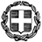 ΓΡΑΦΕΙΟ ΣΧΟΛΙΚΩΝ ΣΥΜΒΟΥΛΩΝ
ΔΕΥΤΕΡΟΒΑΘΜΙΑΣ ΕΚΠΑΙΔΕΥΣΗΣ
ΘΕΣΣΑΛΟΝΙΚΗΣ-----